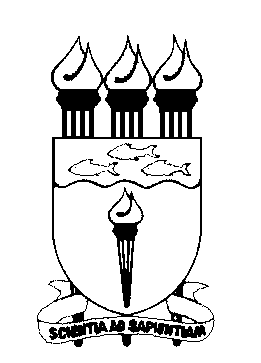 UNIVERSIDADE FEDERAL DE ALAGOASCENTRO DE EDUCAÇÃOCurso de aperfeiçoamentoFICHA DE MATRÍCULALOCAL E DATA:  	______________ ,  	_/ 	/2014.ASSINATURA DO(A) CANDIDATO(A)POLO – MUNICÍPIO                       (   ) DELMIRO GOUVEIA                           (     ) MACEIÓ		POLO – MUNICÍPIO                       (   ) DELMIRO GOUVEIA                           (     ) MACEIÓ		POLO – MUNICÍPIO                       (   ) DELMIRO GOUVEIA                           (     ) MACEIÓ		POLO – MUNICÍPIO                       (   ) DELMIRO GOUVEIA                           (     ) MACEIÓ		CURSO DE APERFEIÇOAMENTO: (   ) Educação Infantil, Infâncias e Arte  (Maceió)                                                     (   ) Currículo,  planejamento  e  organização  do  trabalho  pedagógico  na  Educação Infantil   (Maceió)                        (   ) Campos de experiências e saberes e ação pedagógica na Educação Infantil (Delmiro Gouveia)CURSO DE APERFEIÇOAMENTO: (   ) Educação Infantil, Infâncias e Arte  (Maceió)                                                     (   ) Currículo,  planejamento  e  organização  do  trabalho  pedagógico  na  Educação Infantil   (Maceió)                        (   ) Campos de experiências e saberes e ação pedagógica na Educação Infantil (Delmiro Gouveia)CURSO DE APERFEIÇOAMENTO: (   ) Educação Infantil, Infâncias e Arte  (Maceió)                                                     (   ) Currículo,  planejamento  e  organização  do  trabalho  pedagógico  na  Educação Infantil   (Maceió)                        (   ) Campos de experiências e saberes e ação pedagógica na Educação Infantil (Delmiro Gouveia)CURSO DE APERFEIÇOAMENTO: (   ) Educação Infantil, Infâncias e Arte  (Maceió)                                                     (   ) Currículo,  planejamento  e  organização  do  trabalho  pedagógico  na  Educação Infantil   (Maceió)                        (   ) Campos de experiências e saberes e ação pedagógica na Educação Infantil (Delmiro Gouveia)DADOS PESSOAISDADOS PESSOAISDADOS PESSOAISDADOS PESSOAISNOMENOMENOMENOMERG:CPF:                                           GÊNERO ( ) M  ( ) FCPF:                                           GÊNERO ( ) M  ( ) FCPF:                                           GÊNERO ( ) M  ( ) FENDEREÇO: RUA:                                                      BAIRRO:CIDADE 	CEPENDEREÇO: RUA:                                                      BAIRRO:CIDADE 	CEPENDEREÇO: RUA:                                                      BAIRRO:CIDADE 	CEPENDEREÇO: RUA:                                                      BAIRRO:CIDADE 	CEPE-MAILE-MAILE-MAILTELEFONE(S)ESCOLARIDADE(  ) NÍVEL MÉDIO (MAGISTÉRIO)       ( ) NÍVEL SUPERIOR 	(  ) ESPECIALIZAÇÃO                                                                                              (  ) MESTRADO 	 ( )DOUTORADOESCOLARIDADE(  ) NÍVEL MÉDIO (MAGISTÉRIO)       ( ) NÍVEL SUPERIOR 	(  ) ESPECIALIZAÇÃO                                                                                              (  ) MESTRADO 	 ( )DOUTORADOESCOLARIDADE(  ) NÍVEL MÉDIO (MAGISTÉRIO)       ( ) NÍVEL SUPERIOR 	(  ) ESPECIALIZAÇÃO                                                                                              (  ) MESTRADO 	 ( )DOUTORADOESCOLARIDADE(  ) NÍVEL MÉDIO (MAGISTÉRIO)       ( ) NÍVEL SUPERIOR 	(  ) ESPECIALIZAÇÃO                                                                                              (  ) MESTRADO 	 ( )DOUTORADOÁREA DE FORMAÇÃO INICIAL– CURSO:ÁREA DE FORMAÇÃO INICIAL– CURSO:ÁREA DE FORMAÇÃO INICIAL– CURSO:ÁREA DE FORMAÇÃO INICIAL– CURSO:DADOS FUNCIONAISDADOS FUNCIONAISDADOS FUNCIONAISDADOS FUNCIONAISLOCAL DE EXERCÍCIO (ESCOLA/SECRETARIA): LOCAL DE EXERCÍCIO (ESCOLA/SECRETARIA): LOCAL DE EXERCÍCIO (ESCOLA/SECRETARIA): LOCAL DE EXERCÍCIO (ESCOLA/SECRETARIA): ENDEREÇO:ENDEREÇO:ENDEREÇO:ENDEREÇO:FUNÇÃO:FUNÇÃO:TEMPO DE EXPERIÊNCIA:TEMPO DE EXPERIÊNCIA:TELEFONEFAXE-MAILE-MAIL